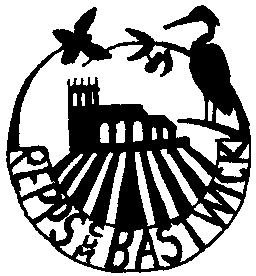   REPPS with BASTWICK PARISH COUNCIL30th November 2021To All Councillors: Your attendance is required at the Parish Council Meeting to be held on Tuesday 7th December 2021 in the Village Hall, commencing at 8 pm.  Signed,Claudia DicksonClerk to the CouncilAGENDAElection of ChairmanApologies for absence                  Declarations of interest in items on the agenda and requests for dispensationsApproval of Minutes of the meeting held on 2nd November 2021.Matters arising (for information only)To consider any applications received for the Parish Councillor vacancyBorough and County Councillor reports, and Police reportCorrespondence received, including:Norfolk County Council budget consultation To consider a request to ask Norfolk County Council Highways for additional signage on the footpath 6 from Low Road to Staithe RoadPugg Street Staithe -  an update on repair and registryParish Clerk’s report - an update on highways and other issuesAllotments - to report updates and issues, including:A request from the tenant of plot 17 to retain their tenancyFinancial and administration matters, including:To consider the budget and precept for 2022/23Income and Expenditure reports for OctoberPayments for approvalPlanning matters - to consider applications receivedMatters for reporting or future agendaPublic ParticipationDate and time of the next meetingThe next meeting is scheduled to be held on Tuesday 4th January 2022.  This will be confirmed nearer the date along with the location.